LOKAL PLAN FOR TRAFIKKOPPLÆRING 2022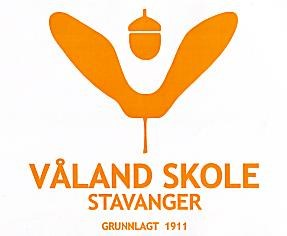 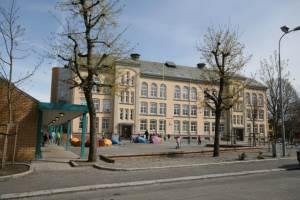 “Me får det te”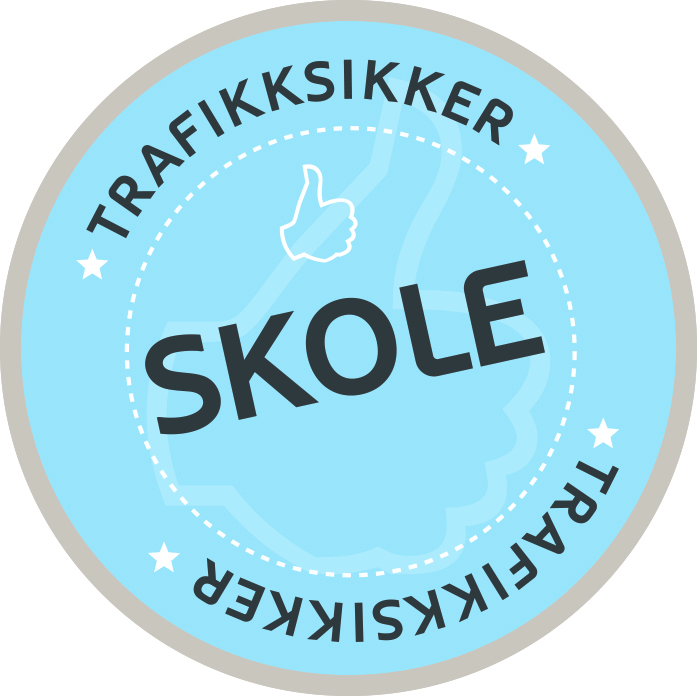 InnholdsfortegnelseInnhold2.	Målsetting										23.	Tiltak											24.	Kompetansemål fra Kunnskapsløftet							4     4.1     Kompetansemål etter 2.trinn fra læreplan:						4          4.1.2	Kroppsøving									4          4.1.3	Samfunnsfag									4          4.1.4	Naturfag									4          4.1.5	Matematikk									4     4.2     Kompetansemål etter 4.trinn fra læreplan:						4          4.2.1	Kroppsøving									4          4.2.2	KRLE										4          4.2.3	Naturfag									4     4.3     Kompetansemål etter 5.trinn fra læreplan:						4          4.3.1	Matematikk									4     4.4     Kompetansemål etter 7.trinn fra læreplan:						4          4.4.1	Kroppsøving									4          4.4.2	Samfunnsfag									5          4.4.3	KRLE										5          4.4.4	Naturfag									5          4.4.5	Kunst og håndverk								5     4.5     Trygg trafikk anbefaler følgende progresjon i trafikkopplæringen			5     4.6     Trygg trafikk anbefaler følgende progresjon i trafikkopplæringen			55.	Opplegg for hvert trinn								7     5.1           1.trinn										7     5.2           2.trinn										7     5.3           3.trinn										7     5.4           4.trinn										7     5.5           5.trinn										8     5.6           6.trinn										8     5.7           7.trinn										86.          Sjekklister										8     6.1           Skole										9     6.2           FAU										9     6.3           Foresatte										97.          Sykkelopplæring 4.trinn								108.	Hjertesone - tryggere skolevei							102. 	MålsettingVi har som mål at ingen elever eller voksne tilknyttet skolen vår skal bli skadet eller drept i trafikken.For å nå dette målet må:elevene må ha kunnskap, ferdigheter og positive holdninger til en ansvarlig atferd i trafikken.foresatte bidra med gode holdninger og trafikksikker utrustning av elevene og forhindre at trafikkfarlige situasjoner oppstår i hente- og bringesituasjoner ved skolen.3. 	Tiltak- Våland skole har trafikkopplæring på alle trinn.- FAU samarbeider med skolens ansatte om holdningsskapende tiltak der foresatte informeres og blir aktivt med i den forebyggende trafikkopplæringen. De kartlegger elevenes skolevei og organiserer trafikkvaktordning i mørketiden.- Foresatte bidrar ved å oppfordre barna til å gå til og fra skolen, bruke skolens droppsoner ved hente- og bringesituasjoner og vise aktsomhet. Videre påse at eget barn bruker refleks, hjelm og godkjent sykkel. Foresatte kan også bidra som trafikkvakter og ved trafikkaksjoner. - Trafikkopplæringen styrkes ved at det opprettes en funksjon for en trafikkansvarlig ved skolen. For skoleåret 2022/2023 er det avdelingsleder Janne Stensland. - Skolen utarbeider sjekklister og tiltakskort for turer til fots, på sykkel, med bil og buss, og disse implementeres i skolens internkontroll.4. 	Kompetansemål fra Kunnskapsløftet4.1	Kompetansemål etter 2.trinn fra læreplan:4.1.2	KroppsøvingØve på trygg ferdsel i trafikken.4.1.3	SamfunnsfagUtvikle og presentere samfunnsfaglige spørsmål.Utforske og gi eksempler på hvordan mennesker påvirker klima og miljøet, og dokumentere hvordan påvirkningene kommer til syne i nærmiljøet.4.1.4	NaturfagUtforske sansene gjennom lek ute og inne og samtale om hvordan sansene brukes til å samle informasjon.4.1.5	MatematikkLage og følge regler og trinnvise instruksjoner i lek og spill.4.2	Kompetansemål etter 4.trinn fra læreplanen:4.2.1	KroppsøvingForstå og følge regler i trafikken.4.2.2	KRLEIdentifisere og reflektere over etiske spørsmål.Sette seg inn i og formidle egne og andres tanker, følelser og erfaringer.Samtale om hva menneskeverd, respekt og toleranse betyr og hva det innebærer for hvordan vi lever sammen.4.2.3	NaturfagUtforske observerbare størrelser som fart og temperatur og knytte dem til energi.Samtale om hva energi er og utforske ulike energikilder.4.3	Kompetansemål etter 5.trinn fra læreplanen:4.3.1	MatematikkFormulere og løse problem fra egen hverdag som har med tid å gjøre.4.4	Kompetansemål etter 7.trinn fra læreplanen:4.4.1	KroppsøvingUtforske og gjennomføre lek og spill sammen med andre i ulike bevegelsesaktiviteter.Øve på sammensatte bevegelser, alene og sammen med andre.Gjennomføre aktiviteter ut fra egne interesser og forutsetninger i dans, friluftsliv, idrettsaktiviteter og andre bevegelsesaktiviteter.Vurdere sikkerhet i uteaktiviteter og naurferdsel og gjennomføre selvberging i vann.4.4.2	SamfunnsfagGi eksempel på hva lover, regler og normer er og hva slags funksjon de har i samfunn, og reflektere over konsekvenser ved å bryte dem.4.4.3	KRLESamtale om og formidle etiske ideer fra sentrale skikkelser i filosofihistorien. Utforske og beskrive egne og andres perspektiver i etiske dilemmaer knyttet til hverdags- og samfunnsutfordringer. 4.4.4	NaturfagLese og forstå faremerking og reflektere over hensikten med disse4.4.5	Kunst og håndverkAnalysere visuelle virkemidler i ulike medier og belyse et aktuelt tema gjennom foto eller infografikk. 4.5	Trygg trafikk anbefaler følgende progresjon i trafikkopplæringen på 1-4.trinn:1.trinn: Trafikktrening i skolens nærområde.2.trinn: Enkle trafikkregler på skoleveien.3.trinn: Undersøkelser av egen skolevei, tellinger og registreringer.4.trinn: Trafikkregler, forberedende sykkelopplæring, enkel teori og trening i trygge omgivelser og trening på sykkel i enkel trafikk sammen med voksne.4.6	Trygg trafikk anbefaler følgende progresjon i trafikkopplæringen på 5-7.trinn:5.trinn: Trening på sykkel i enkel trafikk, sammen med voksne.6.trinn: Teori og trening på sykkel i krevende trafikk.7.trinn: Selvstendig sykling i trafikken.5. 	Opplegg for hvert trinn5.1	1.trinnI oppstarten informeres de foresatte om farene ved hente- og bringesituasjoner.Opprette følgegrupper slik at kjøring kan unngås.Informere om skolens lokale plan for trafikkopplæring på foreldremøte om høsten.Førsteklassingene får utdelt refleksvester om høsten. Disse skal brukes fra skolestart på skoleveien og på turer i skoletiden.Skolen deltar på “Gå til skolen”-aksjonen Beintøft.På turdager får elevene gå-trening i skolens nærområder.Velge ut noen relevante emner fra Trafikkboka fra Trygg Trafikk5.2	2.trinnInformere om skolens lokale plan for trafikkopplæring på foreldremøte om høsten.Skolen deltar på “Gå til skolen”-aksjonen Beintøft.På turdager får elevene gå-trening i skolens nærområder.5.3	3.trinnInformere om skolens lokale plan for trafikkopplæring på foreldremøte om høsten.Dekke kompetansemålene som er nevnt under kompetansemålene etter 4.trinn.Skolen deltar på “Gå til skolen”-aksjonen Beintøft.På turdager får elevene gå-trening i skolens nærområder.5.4	4.trinnInformere om skolens lokale plan for trafikkopplæring på foreldremøte om høsten.Dekke kompetansemålene som er nevnt under kompetansemålene etter 4.trinn.Skolen deltar på “Gå til skolen”-aksjonen Beintøft.På turdager får elevene gå-trening i skolens nærområder.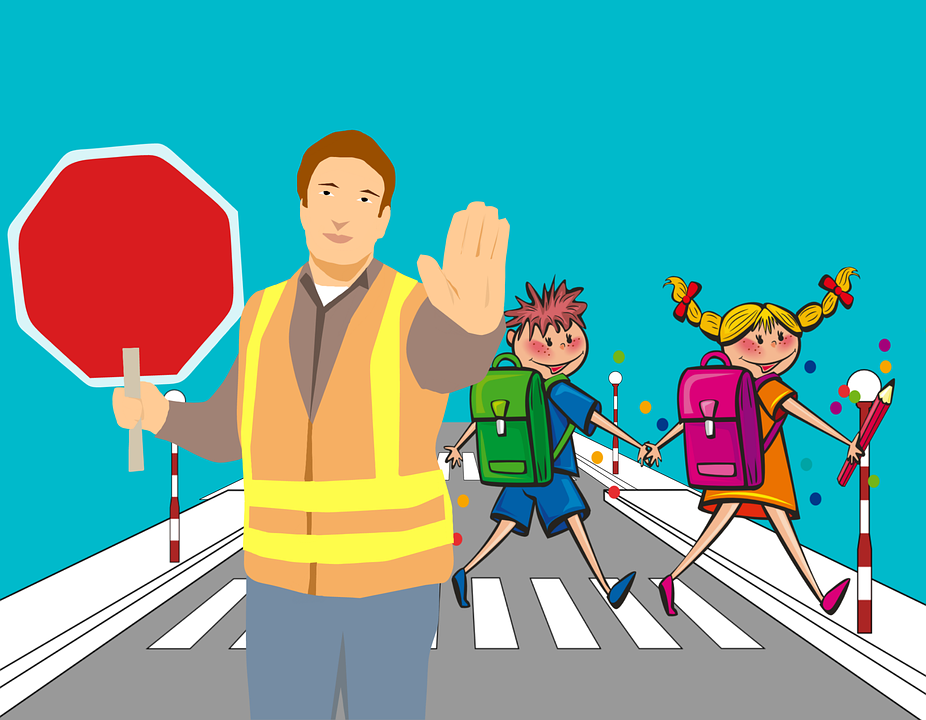 5.5	5.trinnInformere om skolens lokale plan for trafikkopplæring på foreldremøte om høsten.Dekke kompetansemålene som er nevnt under kompetansemålene etter 7.trinn.Skolen deltar på “Gå til skolen”-aksjonen Beintøft.På turdager får elevene gå-trening i skolens nærområder.Som faddere blir de med 1.trinn på tur og er gode rollemodeller for de små elevene.Elevene skal kunne praktisere trygg bruk av sykkel som fremkomstmiddel, med hjelm og sykkel i forskriftsmessig stand.Sykkelopplæring vil organiseres etter initiativ fra skolen.5.6	6.trinnInformere om skolens lokale plan for trafikkopplæring på foreldremøte om høsten.Dekke kompetansemålene som er nevnt under kompetansemålene etter 7.trinn.Skolen deltar på “Gå til skolen”-aksjonen Beintøft.På turdager får elevene gå-trening i skolens nærområder.Elevene skal kunne praktisere trygg bruk av sykkel som fremkomstmiddel, med hjelm og sykkel i forskriftsmessig stand.5.7	7.trinnInformere om skolens lokale plan for trafikkopplæring på foreldremøte om høsten.Dekke kompetansemålene som er nevnt under kompetansemålene etter 7.trinn.Skolen deltar på “Gå til skolen”-aksjonen Beintøft.På turdager får elevene gå-trening i skolens nærområder.Elevene skal kunne praktisere trygg bruk av sykkel som fremkomstmiddel, med hjelm og sykkel i forskriftsmessig stand.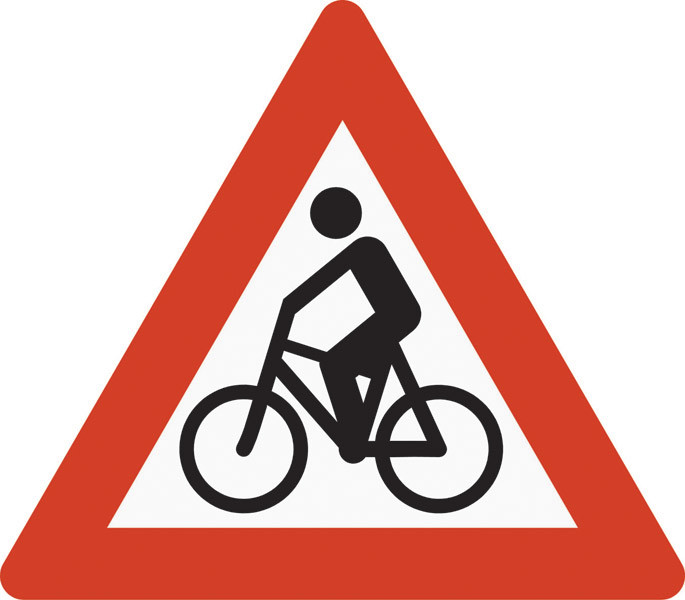 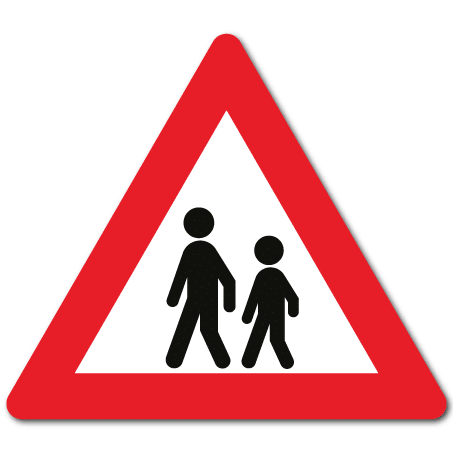 6. 	Sjekklister6.1	SkoleInformere elevene om trygge veivalg i klassene ved skolestart.Informere om skolens trafikkplan på foreldremøtene, i FAU og i SU.Melde på skolen til “Beintøft”-aksjonen.Årlig informasjon om at Våland skole er en hjertesoneskole.Trafikkopplæring på alle trinn.Minne lærerne om turprosedyrer og tiltakskort.6.2	FAUKartlegge skoleveien og organisere trafikkvaktordningen i mørketiden.Samarbeide med skolen om trafikkaksjoner og holdningsskapende tiltak.6.3	ForesatteOppfordre barna om å gå eller sykle til og fra skolen. Organiser følgegrupper.Minne barna på å bruke refleks og hjelm. Ansvar for at barna sykler er i forskriftsmessig stand.Bistå skolen i forbindelse med trafikkaksjoner.Være trafikkvakter i mørketiden.Benytte droppsoner ved henting og bringing av elevene.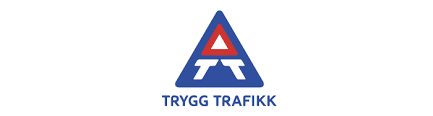 7. 	Sykkelopplæring 5.trinnSkolen, i samarbeid med klassekontaktene, har ansvaret for undervisning og opplegg. Opplæringen skjer i løpet av høsten.Sykkelopplæring vil organiseres etter initiativ fra skolen.Opplæringen består av stasjoner, en med teori, en med sykkelsjekk og en med sykkelløype.Trinnet organiserer en felles sykkeltur etter opplæringen.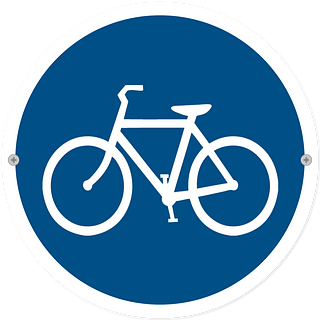 8. 	Hjertesone - tryggere skoleveiEn hjertesone rundt skolen gjør det sikrere for elevene å gå eller sykle til skolen. Rundt skolen er det skilt som viser bilister, og andre kjørende, at Våland skole er en hjertesone. Mindre biltrafikk og tryggere stopp- og hentesoner er bra for alle!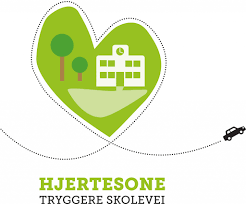 